                                Lee con atención los siguientes textos:TEXTO 1.La creaciónDios, en el principio, creó los cielos y la tierra. La tierra era un caos total, las tinieblas cubrían el abismo, y el Espíritu deDios se movía sobre la superficie de las aguas. Y dijo Dios: «¡Que exista la luz!» Y la luz llegó a existir. Dios consideró quela luz era buena y la separó de las tinieblas. A la luz la llamó «día», y a las tinieblas, «noche». Y vino la noche, y llegó lamañana: ese fue el primer día. Y dijo Dios: «¡Que exista el firmamento en medio de las aguas, y que las separe! Y asísucedió: Dios hizo el firmamento y separó las aguas que están abajo, de las aguas que están arriba. Al firmamento Dios lollamó «cielo». Y vino la noche, y llegó la mañana: ese fue el segundo día. Y dijo Dios: «¡Que las aguas debajo del cielo sereúnan en un solo lugar, y que aparezca lo seco!» Y así sucedió. A lo seco Dios lo llamó «tierra», y al conjunto de aguaslo llamó «mar». Y Dios consideró que esto era bueno. Y dijo Dios: «¡Que haya vegetación sobre la tierra; que esta produzcahierbas que den semilla, y árboles que den su fruto con semilla, todos según su especie!» Y así sucedió. Comenzó a brotarla vegetación: hierbas que dan semilla, y árboles que dan su fruto con semilla, todos según su especie. Y Dios consideróque esto era bueno. Y vino la noche, y llegó la mañana: ese fue el tercer día. Y dijo Dios: «¡Que haya luces en el firmamentoque separen el día de la noche; ¡que sirvan como señales de las estaciones, de los días y de los años, y que brillen en elfirmamento para iluminar la tierra!» Y sucedió así. Dios hizo los dos grandes astros: el astro mayor para gobernar el día, yel menor para gobernar la noche. También hizo las estrellas.Génesis 1:1-15. La Biblia (NVI) Nueva Versión InternacionalTEXTO 2La historia jamás contadaEl sistema solar comenzó en medio de una violencia inimaginable. Hace 5000 millones de años una inmensa masa de gasde polvo rápidamente se condensa bajo su peso, girando cada vez más rápido, transformándose de una nube caótica ydesordenada en un disco delgado y ordenado. La luz del disco es inicialmente roja, pero 100 millones de años después sehace más blanca y más brillante, hasta que estalla en un único y gran resplandor un prolongado incendio termonuclear. ElSol ha nacido.Girando en torno al disco se pueden observar millones de pequeñísimos mundos arremolinándose. Unos pocos de ellosde tamaño algo mayor se encuentran y se fusionan hasta convertirse en la Tierra. A partir de allí, deberán pasar 4.500millones de años hasta que la materia de este nuevo planeta haya evolucionado transformándose en seres pensantes ycapaces de reconstruir las circunstancias que dieron origen a este mundo, y a ellos mismos.Carl Sagan, La historia jamás contada.1. Realiza una comparación entre la información del texto 1 y la del texto 2 acerca del origen del Universo.Responda las preguntas:PREGUNTAS: texto #1 y texto #2Título del texto¿Quién lo escribió?¿Qué conoces de quien lo escribió?Según el texto, ¿cómo se originó eluniverso?¿Qué tipo de explicación sobre elorigen del universo contiene el texto:¿religiosa, o científica?)¿Qué opinas sobre lo que el textodice?.2. Relaciona la frase con el planeta al cual se refiere, para ello, escribe en el cuadrito la letra que indica elplaneta al cual se refiere. Pueden existir varias características que se refieren a un mismo planeta:PLANETA CARACTERÍSTICASA. VENUSB. JUPITERC. URANOD. MARTEE. PLUTÓNF. NEPTUNOG. TIERRAH. SATURNOI. MERCURIOPlaneta que tiene la superficie cubierta de hieloEste fue el planeta que fue explorado por primera vezEs el único planeta en el que hay vidaEs el único planeta en el que existe agua en forma líquidaHa sido el planeta más explorado por naves espacialesEs el planeta más calienteSe le conoce como el planeta gemelo de la tierraEs el planeta más grandeSe le conoce como un planeta enanoAunque no es el único planeta con anillos, si tiene los más bonitosSe diferencia de los demás planetas entre otras cosas porque rota de ladoEs el único planeta que no tiene nombre de dioses griegos o romanos.3. Defina estos términos relacionados con el universo:AGUJERO NEGROAÑO LUZASTEROIDEBIG BANGCOMETACONSTELACIONESESTRELLASEXOPLANETASGALAXIASMATERIAMITONEBULOSAPLANETASROVERSISTEMA SOLARTIEMPOUNIVERSOVIALACTEA4. Utilizando las palabras que les buscaste el significado, escribe una historia coherente______________________________________________________________________________________________________________________________________________________________________________________________________________________________________________________________________________________________________________________________________________________________________________________________________________________________________________________________________________________________________________________________________________________________________________________________________________________________________________________________________________________________________________________________________________________________________________________________________________________________________________________________________________________________________________________________________________________________________________________________________________________________________________________________________________________________________________________________________________________________IMAGINO Y CONSTRUYOCOMPOSICIÓN INTERNA DE LA TIERRASeguramente tendrás curiosidad por saber cómo se ha hecho para adelantar estudios del interior de la Tierra, si hasta allá jamás ha podido llegar una persona. Los científicos, a través del análisis de las ondas que producen los movimientos sísmicos, (temblores) y mediante la observación del comportamiento de los volcanes, han logrado conocer cómo es el interior de nuestro planeta.Ellos afirman que la estructura interna de la Tierra tiene tres capas concéntricas: el núcleo, que se halla a mayor profundidad, tiene un espesor de 3.400 km y se supone está compuesto por minerales incandescentes como el níquel y el hierro, el manto, que corresponde a la capa intermedia, un poco más delgada que la anterior y es donde se originan los movimientos sísmicos y las erupciones volcánicas y la corteza terrestre, que es la capa más superficial que envuelve la Tierra. En ella se distinguen dos partes: la corteza terrestre o continental y la corteza oceánica. En este escenario cambiante es donde se desarrolla la vida humana, animal y vegetal.Con base a la lectura anterior:1 Elabora un mapa conceptual2 Sustenta las siguientes afirmaciones, dando una explicación coherente:a “En el manto es donde se originan los movimientos sísmicos y las erupciones volcánicas”     ¿Porque? b “En el planeta tierra es donde se desarrolla la vida” por qué?c  En cual escenario cambiante se desarrolla la vida humana, animal y vegetal?  .3.4.-Sustento las siguientes afirmaciones iniciando la respuesta con el conector POR QUE…“En el manto es donde se originan los movimientos sísmicos y las erupciones volcánicas.” PORQUE________________________________________________________________________________________________________________________________________________________________________________________________________________________________________________________________12	2. “En el planeta Tierra es donde se desarrolla la vida.”PORQUE________________________________________________________________________________________________________________________________________________________________________________________________________________________________________________________________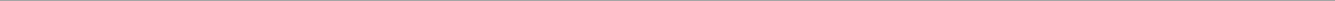 Equipo Académico-Pedagógico Área Ciencias Sociales / Colegios Arquidiocesanos de Cali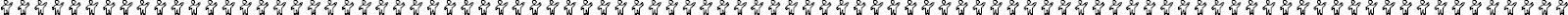 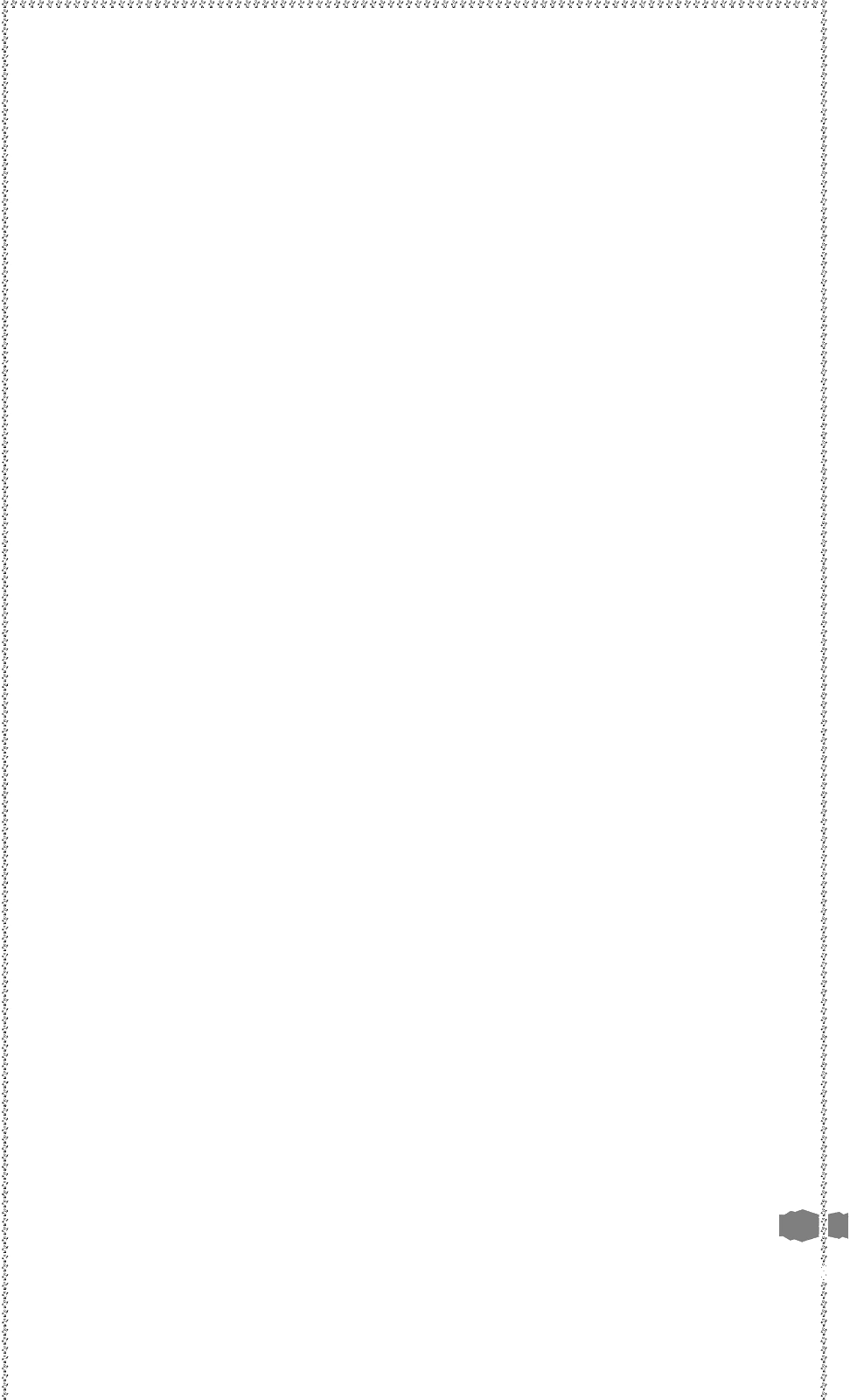 4.- AHORA… DIBUJO:En un cuarto de cartulina, elaboro un dibujo explicando las partes de la corteza terrestre, teniendo en cuenta sus principales características.CONOZCO MÁS SOBRE NUESTRO PLANETA TIERRALa Tierra tiene una inclinación de 23º respecto de su eje, lo cual explica las diferencias climáticas que se dan en forma alterada en los dos hemisferios, conocidas como las cuatro estaciones: primavera, verano, otoño e invierno.5.- CONFRONTO Y CONCLUYOConsigo información sobre características de las cuatro estaciones. Luego, analizo la siguiente pregunta:¿Cómo este hecho ha influenciado en el estilo de vida del ser humano?6.- AHORA… ESCRIBOPor último, redacto un texto argumentativo teniendo en cuenta aspectos como: paisajes naturales, alimentos, vestidos y costumbres propias de cada una de las estaciones y el por qué en unos países no se presentan sino dos de ellas.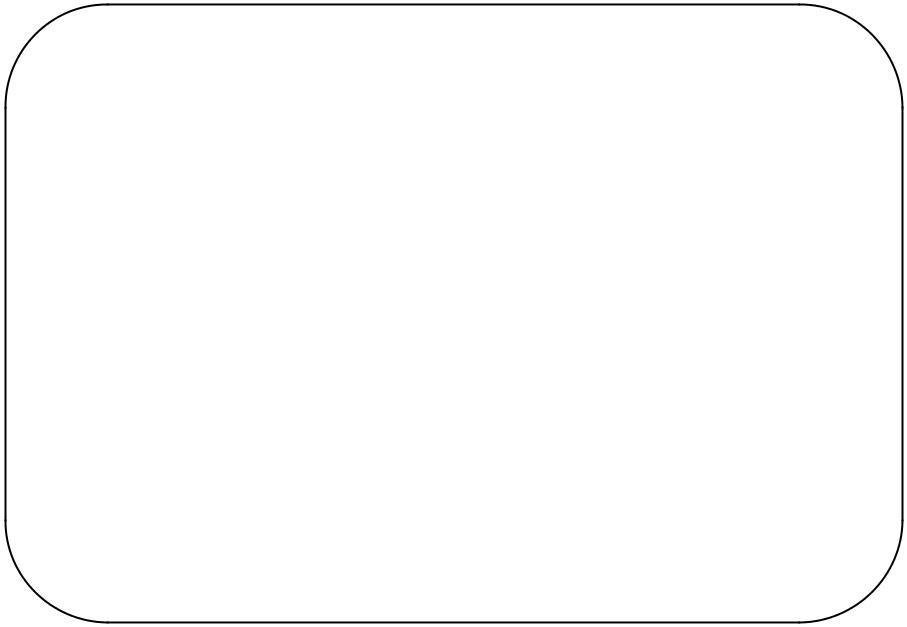 7.- EXPRESO MI MIRADA SOBRE EL AMBIENTECONSULTO QUE PROGRAMAS DE TELEVISIÓN, RADIO U OTROS MEDIOS TRABAJAN EN PRO DEL BIENESTAR DE NUESTRO PLANETA. ESCRIBO UN MENSAJE LLAMATIVO Y CREATIVO PARA APOYAR ESTA LABOR TAN IMPORTANTE, QUE NOS COMPETE A TODOS. (UTILIZO MI CUADERNO)13 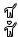 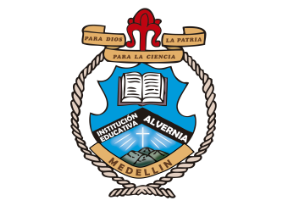 INSTITUCION EDUCATIVA ALVERNIAAREA: ciencias sociales____.  FECHA: ________________________________ESTUDIANTE: _____________________________________________DOCENTE:.Yurley de la pava Carmona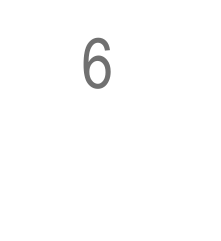 CONTENIDO: Plan de apoyo ( periodo 2, grado 6) CONTENIDO: Plan de apoyo ( periodo 2, grado 6) 